様式第１４（第１０条）登録電気工事業者登録簿謄本交付（閲覧）請求書令和　　　　年　　　　月　　　　日　　岡　山　県　知　事　 殿　　　　　　　　　　　　　　　　　　　　　　　　　　　　　　　　　住　　　所　　　　　　　　　　　　　　　　　　　　　　　　請 求 者　　　　　　　　　　　　　　　　　　　　　　　　　　　　　　　　　氏　　　名　電気工事業の業務の適正化に関する法律第１６条の規定により、登録電気工事業者登録簿の謄本交付（閲覧）を次のとおり請求します。　１　謄本交付（閲覧）を請求しようとする登録電気工事業者の登録の年月日及び登録番号２　謄本交付の枚数（閲覧の回数）及び手数料の額３　謄本交付（閲覧）を請求する理由（備　考）１　この用紙の大きさは日本産業規格Ａ４とすること。　　　　　　２　×印の項は、記載しないこと。　　　　　　３　目的に応じて謄本交付又は閲覧に関する字句を消すこと。手　　　数　　料　　納　　付　　済　　証　　貼　　付　　欄　　↓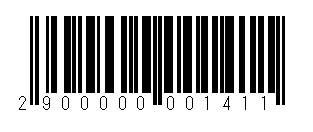 受　　付　　欄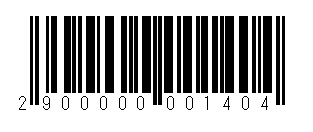 [謄本の交付　１枚につき６００円]       [閲覧　１回につき４００円]上のバーコードをＰＯＳレジで読み込み、手数料支払い後に発行される「納付済証シール」を貼付してください。×整理番号×受理年月日　　　年　　　月　　　日×交付年月日　　　年　　　月　　　日